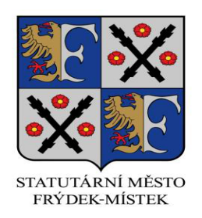 Podmínky „Programu na podporu a rozvoj ostatních aktivit navazujících na sociální služby pro rok 2017“I. Název programu„Program na podporu a rozvoj ostatních aktivit navazujících na sociální služby pro rok 2017“ (dále jen „Program“).II. Vyhlašovatel Programu, poskytovatel dotaceVyhlašovatelem Programu a poskytovatelem dotace je statutární město Frýdek-Místek (dále jen „Město“), Radniční 1148, 738 22 Frýdek-Místek, IČ: 00296643, zastoupené primátorem.III. Jednotlivé dotační tituly ProgramuPodpora alternativní dopravy pro osoby se zdravotním postiženímPodpora bude zaměřena na vznik a rozvoj specializované dopravy pomáhající osobám se zdravotním postižením v jejich mobilitě. Z tohoto dotačního titulu nelze podporovat fakultativní činnosti tohoto charakteru v rámci poskytování sociální služby či zajištění účasti na vzdělávání, ani svoz uživatelů sociální služby na jiný program či akci. Maximální výše poskytnuté dotace na projekt: 100.000 Kč
Minimální % spoluúčast žadatele na uznatelných nákladech projektu: 50 %Vymezení okruhu žadatelů:Spolky (dříve občanská sdružení), obecně prospěšné společnosti, ústavy, církevní právnické osoby.Podpora dobrovolnictví Podpora bude zaměřena na podporu, rozvoj a propagaci dobrovolnictví na území města Frýdku-
-Místku. Maximální výše poskytnuté dotace na projekt: 180.000 Kč
Minimální % spoluúčast žadatele na uznatelných nákladech projektu: 30 %Vymezení okruhu žadatelů:Právnické osoby, které jsou vysílajícími organizacemi podle zákona č. 198/2002 Sb., o dobrovolnické službě a o změně některých zákonů (zákon o dobrovolnické službě), ve znění pozdějších předpisů a mají platnou akreditaci u Ministerstva vnitra ČR.Podpora vzdělávacích, aktivizačních a motivačních aktivit Podpora bude zaměřena na rozšíření vědomostí a výplň volného času pro osoby se zdravotním postižením a seniory (např. počítačová a finanční gramotnost). Dále bude podpora zaměřena na pomoc s doučováním na prvním stupni nejen u romských dětí, jako forma prevence sociálního vyloučení dětí v sociálně slabých rodinách.Rovněž budou podporovány canisterapeutické aktivity potřebným klientům. Maximální výše poskytnuté dotace na projekt: 100.000 Kč
Minimální % spoluúčast žadatele na uznatelných nákladech projektu: 50 %Vymezení okruhu žadatelů:Spolky (dříve občanská sdružení), obecně prospěšné společnosti, ústavy, církevní právnické osoby. Podpora zaměstnávání osob se zdravotním postižením Podpora bude zaměřena na aktivity vedoucí k pracovnímu uplatnění osob se zdravotním postižením na otevřeném trhu práce. Aktivity budou realizovány podle základních principů podporovaného zaměstnávání, kdy smyslem je vyrovnávání příležitostí pro pracovní uplatnění lidí, kteří v důsledku zdravotního postižení nebo jiných znevýhodňujících faktorů mají ztížený přístup na otevřený trh práce a v důsledku toho mohou být nebo jsou omezeni ve svém společenském uplatnění. V rámci podporovaného zaměstnávání je poskytována podpora rovněž zaměstnavatelům. Maximální výše poskytnuté dotace na projekt: 100.000 Kč
Minimální % spoluúčast žadatele na uznatelných nákladech projektu: 50 %Vymezení okruhu žadatelů:Spolky (dříve občanská sdružení), obecně prospěšné společnosti, ústavy, církevní právnické osoby, výrobní družstva invalidů, společnosti s ručením omezeným, fyzické osoby podnikající jako OSVČ. Podpora aktivit pro osoby bez přístřeší a osoby sociálně znevýhodněné (např. sociální šatník, ošetřovatelské služby)Podpora bude zaměřena na aktivity spojené s provozem sociálního šatníku lidem bez přístřeší                      a sociálně znevýhodněným a aktivity spojené s poskytnutím předlékařské první pomoci a aktivity spojené s provozem mobilní ošetřovatelské jednotky.Maximální výše poskytnuté dotace na projekt: 150.000 Kč
Minimální % spoluúčast žadatele na uznatelných nákladech projektu: 30 %Vymezení okruhu žadatelů:Spolky (dříve občanská sdružení), obecně prospěšné společnosti, ústavy, církevní právnické osoby.IV. Cíle Programu (účelové určení)V rámci tohoto Programu budou poskytovány peněžní prostředky na podporu projektů zaměřených dle dotačních titulů uvedených v čl. III.Důvodem realizace Programu je finanční podpora a rozvoj aktivit, které doplňují oblast sociální politiky na území města Frýdku-Místku. Cílem Programu je zkvalitňování života a začleňování do společnosti osob se zdravotním postižením a ostatních osob sociálně znevýhodněných. Finanční prostředky poskytnuté v rámci tohoto Programu jsou rozpočtovými prostředky statutárního města Frýdek-Místek, jejich poskytování, použití a vyúčtování se řídí platnými právními předpisy.V. Podmínky pro poskytování dotacíMaximální výše dotace na jeden projekt je vymezena u jednotlivých dotačních titulů.Podporovány budou projekty, jejichž potřebnost je vyjádřena ve Střednědobém plánu rozvoje sociálních služeb ve městě Frýdku-Místku na období 2014-2018.Projekt nebude spolufinancován z jiné veřejné finanční podpory poskytnuté statutárním městem Frýdek-Místek.Žadatelem požadovaná výše dotace musí být v každé nákladové položce zaokrouhlena na celé stokoruny.Při nesplnění podmínky uvedené v odst. 4 budou projekty doporučené ke schválení předkládány zastupitelstvu města s požadovanou výší dotace upravenou po zaokrouhlení všech nákladových položek na celé stokoruny směrem dolů; procentní podíl dotace na uznatelných nákladech projektu se tím sníží.U dotačního titulu jsou uznatelné pouze neinvestiční náklady projektu.Realizace projektu bude zahájena nejdříve ode dne 1. 1. 2017, projekt bude ukončen nejpozději do 31. 12. 2017.Příjemce dotace je povinen viditelně uvádět skutečnost, že jde o projekt, jehož realizace byla spolufinancována z rozpočtu Města (např. výroční zpráva, webové stránky). Dotaci nelze poskytnout na projekt realizovaný v rámci grantových schémat spolufinancovaných z prostředků fondů Evropské unie.VI. Uznatelné náklady projektuUznatelný náklad projektu je náklad, který lze v rámci realizace projektu spolufinancovat z dotace poskytovatele nebo z jiných finančních zdrojů, za současného splnění všech níže uvedených podmínek: vyhovuje zásadám účelnosti, efektivnosti a hospodárnosti podle zákona č. 320/2001 Sb., o finanční kontrole ve veřejné správě a o změně některých zákonů (zákon o finanční kontrole), ve znění pozdějších předpisů,byl vynaložen v souladu s podmínkami smlouvy a podmínkami vyhlášeného Programu,vznikl příjemci v období realizace projektu,byl příjemcem uhrazen v období realizace projektu,lze jej podřadit pod některý z druhů uznatelných nákladů uvedených v žádosti o poskytnutí dotace v tabulce s názvem „Rozpočet poskytované služby a výše požadované dotace z rozpočtu Města pro rok 2017 podle nákladových položek“ (dále jen „žádost o dotaci“).Za uznatelné osobní náklady se považují: základní mzda; výše základní mzdy je uznatelná až do výše platového tarifu stanoveného                    pro nejvyšší platový stupeň platové třídy, odpovídající druhu vykonávané práce. Pro tyto účely se stanovení platového tarifu řídí právními předpisy upravujícími výše platů,příplatky; výše příplatků je uznatelná až do výše příplatků stanovené v souladu s právními předpisy upravujícími výše platů, zákonné mzdové odvody, související se základní mzdou a příplatky dle odst. 2 písm. a) a b) tohoto článku,náklady spojené s dohodami o provedení práce a dohodami o pracovní činnosti. Příjemce musí poskytovateli doložit:jaký druh práce smluvní strana vykonala včetně prokázání konečného výstupu apočet odpracovaných hodin včetně způsobu jejich evidence.Výdaje na úhradu osobních nákladů za poslední odpracovaný kalendářní měsíc období realizace projektu musí příjemce fyzicky provést nejpozději do posledního dne následujícího kalendářního měsíce včetně úhrady zákonných mzdových odvodů (za měsíc prosinec nejpozději do 24. 01. následujícího roku).Z prostředků dotace lze hradit náklady spojené s tuzemskými pracovními cestami, které prokazatelně souvisejí s realizací projektu, a to až do výše stanovené příslušným právním předpisem, s výjimkou použití soukromého vozidla, kdy lze z dotace hradit pouze náklady                        za prokazatelně spotřebované pohonné hmoty, doložené účetními doklady o jejich pořízení. Zbývající část nákladů je příjemce povinen uhradit z jiných finančních zdrojů.Neuznatelné náklady      Za neuznatelné jsou považovány náklady:náklady na pořízení pozemků, staveb včetně budov, bytů a nebytových prostor, uměleckých děl   a sbírek,odpisy dlouhodobého nehmotného a hmotného majetku,náklady na pořízení výpočetní techniky vč. softwaru nad Kč 40.000,-, náklady na pořízení nebo technické zhodnocení dlouhodobého hmotného a nehmotného majetku, (dlouhodobým hmotným majetkem se rozumí majetek, jehož doba použitelnosti je delší než jeden rok a vstupní cena vyšší než Kč 40.000,-; dlouhodobým nehmotným majetkem se rozumí majetek, jehož doba použitelnosti je delší než jeden rok a vstupní cena vyšší než             Kč 60.000,-),faktury týkající se záloh na dosud neprovedené práce, neposkytnuté služby či nedodané zboží nebo materiál (vyjma dodávek energií), poskytování úvěrů či půjček a návratných finančních výpomocí,podnikatelskou odměnu a osobní spotřebu vlastníka účetní jednotky,zákonné odvody do sociálního fondu a jiných fondů,cestovní náhrady spojené s realizací zahraniční pracovní cesty,externě zajišťované poradenské, právní a auditorské služby a konzultace,úhradu směnek,daně a dotace (s výjimkou daně z přidané hodnoty vztahující se k uznatelným nákladům projektu, která je uznatelným nákladem projektu, jestliže žadatel není plátcem daně z přidané hodnoty nebo mu nevzniká nárok na odpočet daně z přidané hodnoty),celní, správní, soudní, bankovní poplatky a dovozní přirážky,závazky vůči společníkům a sdružení, včetně závazků z upsaných nesplacených cenných papírů a vkladů,závazky z koupě podniků, pevných termínovaných operací, nakoupených opcí,náklady příštích období,tvorbu kapitálového jmění,úhradu ztráty z minulých let,tvorbu rezerv,akontaci leasingu, leasingové splátky a nájem věcí s následným odkupem,splácení bankovních úvěrů, úroků z bankovního úvěru a ostatních přijatých výpomocí,náklady na reprezentaci a občerstvení,poskytování finančních darů,pokuty, úroky z prodlení a penále,manka a škody pojištění majetku, zákonné a havarijní pojištění autapřevody podílů na výsledku hospodaření společníkům,cestovné při použití soukromého vozidla zaměstnance příjemce,nespecifikované náklady (tj. výdaje, které nelze účetně doložit).Upozornění: Nákladový rozpočet, který je součásti žádosti o dotaci, nesmí obsahovat neuznatelné náklady, i kdyby měly být hrazeny z prostředků příjemce dotace.VII.  Vymezení okruhu žadatelůOprávnění žadatelé o dotaci jsou uvedeni u jednotlivých dotačních titulů v čl. III tohoto Programu. Podporovány budou projekty, jejichž potřebnost je vyjádřena ve Střednědobém plánu rozvoje sociálních služeb ve městě Frýdku-Místku na období 2014-2018.Dotaci nelze poskytnout: Politickým stranám a politickým hnutím podle zákona č. 424/1991 Sb., o sdružování v politických stranách a v politických hnutích, ve znění pozdějších předpisů.Příspěvkovým organizacím zřízeným územními samosprávnými celky.Organizačním složkám státu, zařízením státu majícím obdobné postavení jako organizační složky státu, příspěvkovým organizacím zřízeným organizačními složkami státu a státním podnikům.VIII.  Podmínky použití dotaceDotaci lze použít pouze na úhradu účelově určených uznatelných nákladů v souladu s obsahem projektu, smlouvou, podmínkami tohoto Programu a strukturou nákladového rozpočtu, za podmínek dodržení všech závazných ukazatelů. Závazný ukazatel je finanční, časový či jinak specifikovaný ukazatel jako závazný označený poskytovatelem ve vyhlášeném Programu nebo           ve smlouvě, jehož dodržení a splnění je pro příjemce po celou dobu realizace projektu závazné. Závaznými ukazateli jsou - příjemce dotace, název projektu dle žádosti, výše dotace a minimální procentuální podíl žadatele na celkových skutečně vynaložených uznatelných nákladech. Realizace projektu ani dotace není převoditelná na jiný právní subjekt. Příjemce je povinen projekt realizovat vlastním jménem, na vlastní účet a na vlastní odpovědnost.Realizace celého projektu, včetně použití dotace, musí příjemce sledovat v účetní evidenci a členit v souladu s nákladovou strukturou rozpočtu projektu. Tato evidence musí být podložena účetními doklady ve smyslu zákona č. 563/1991 Sb., o účetnictví, ve znění pozdějších předpisů.Čestné prohlášení příjemce o vynaložení finančních prostředků v rámci realizace projektu není považováno za účetní doklad.IX.  Lokalizace ProgramuPříjemci dotace musí projekt realizovat na území statutárního města Frýdek-Místek. U dotačního titulu Podpora alternativní dopravy pro osoby se zdravotním postižením, je projekt možno realizovat v rámci území správního obvodu obce s rozšířenou působností Frýdek-Místek                               a v případech hodných zřetele i do okolních obcí v rámci Moravskoslezského kraje.X. Předkládání žádosti o dotaceŽadatel předkládá žádost, kterou tvoří: Žádost o poskytnutí dotace - Obecná část, projektová část a nákladový rozpočet projektu (příloha č. 2 Programu),Čestné prohlášení (příloha č. 3 Programu),Prosté kopie dokladů o právní osobnosti a dokladů o oprávnění k vykonávané činnosti (zejména společenské smlouvy, stanov, statutu, zřizovací listiny, výpisu z živnostenského rejstříku, výpisu z obchodního rejstříku apod.),Prostá kopie akreditace udělené Ministerstvem vnitra ČR vysílající organizaci
dle zákona č. 198/2002 Sb., o dobrovolnické službě a o změně některých zákonů (zákon o dobrovolnické službě) (u dotačního titulu Podpora dobrovolnictví),Prosté kopie dokladů o přidělení IČ (jen v případě, že tento údaj nevyplývá z obsahu dokladů uvedených pod písm. c) a d) tohoto odstavce),Prosté kopie dokladů o volbě nebo jmenování člena statutárního orgánu a o tom, zda je oprávněn zastupovat žadatele samostatně, nebo společně s jiným členem statutárního orgánu [jen v případě, že tento údaj nevyplývá z obsahu dokladů uvedených pod písm. c) tohoto odstavce]; podepsal-li žádost zástupce žadatele na základě pověření nebo plné moci, též kopie tohoto pověření nebo plné moci.Kopie smlouvy o zřízení běžného účtu u peněžního ústavu nebo písemné potvrzení peněžního ústavu o vedení běžného účtu žadatele.Žádost o dotaci spolu se všemi vyplněnými přílohami v jednom podepsaném originále lze podat prostřednictvím provozovatele poštovních služeb nebo osobně na podatelně Magistrátu města Frýdku-Místku na tuto adresu: Statutární město Frýdek-Místek
odbor sociálních služeb
Radniční 1148
738 22 Frýdek-Místeka to v obálce označené:názvem příslušného vyhlášeného Programu,plným jménem (obchodní firmou nebo názvem) žadatele a adresou (sídlem nebo místem podnikání),textem "Neotvírat – žádost o dotaci“.Žádosti předložené vyhlašovateli: v rozporu s tímto Programem,jakýmkoli jiným způsobem (např. faxem nebo e-mailem),doručené na jiné adresy,mimo lhůtu pro předložení žádosti,nepodepsané osobou oprávněnou jednat za žadatele,pokud by poskytnutím dotace v požadované výši byla překročena hranice podpory de minimis,v případě, že žadatel bude mít k termínu podání žádosti vůči poskytovateli neuhrazené finanční závazky po lhůtě splatnosti,na projekt realizovaný mimo území statutárního města Frýdek-Místek (mimo dotační titul s názvem Podpora alternativní dopravy pro osoby se zdravotním postižením),budou z dalšího posuzování vyloučeny.Pokud bude žádost vykazovat jiné nedostatky než ty, které jsou uvedené v části X. odst. 3, vyzve poskytovatel žadatele k jejich odstranění v náhradním termínu. Pokud tak žadatel neučiní, bude jeho žádost z hodnocení vyloučena.Všechny došlé žádosti včetně jejich příloh se archivují a žadatelům se nevracejí.XI.  Lhůta pro podání žádosti, kontaktní osoba a lhůta pro rozhodnutí o žádostiLhůta pro podávání žádostí je od 24. 10. do 10. 11. 2016 včetně.Byla-li žádost podána prostřednictvím provozovatele poštovních služeb, je lhůta zachována, byla-li v poslední den lhůty převzata zásilka s žádostí k poštovní přepravě.Poskytování dotací v tomto Programu organizuje odbor sociálních služeb Magistrátu města     Frýdku-Místku,  Radniční 1148, 738 22 Frýdek-Místek.              Kontaktní osoba (administrátor) je:              Magda Máchová, odbor sociálních služeb              tel. 558 609 317, 778 492 351                            e-mail: machova.magda@frydekmistek.cz Kompletní informace související s Programem včetně formulářů lze získat na webových stránkách města www.frydekmistek.cz.XII. Vyhodnocení a výběr žádostí o dotaci Každá žádost o poskytnutí dotace bude zkontrolována z hlediska formální správnosti. V případě splnění veškerých formálních požadavků bude posouzena po obsahové stránce poskytovatelem pověřenými zaměstnanci z příslušného odvětvového odboru. Posuzováno bude devět základních oblastí dle stanovených kritérií: Vyhodnocení žádosti o dotaci předloží příslušný odvětvový odbor komisi rady.Komise rady navrhuje a doporučuje žádosti o dotace radě města.Zastupitelstvo města na doporučení rady města rozhoduje o poskytnutí dotace na předložené projekty.Zastupitelstvo města rozhodne o poskytnutí dotace na předložené projekty a o neposkytnutí dotace neúspěšným žadatelům do 30. 6. 2017.Výsledky rozhodnutí zastupitelstva města budou uveřejněny na webových stránkách do 10ti kalendářních dnů od rozhodnutí zastupitelstva města. S žadateli, jimž budou dotační prostředky zastupitelstvem města schváleny, uzavře Město smlouvu o poskytnutí dotace z rozpočtu Města v souladu s platnými obecně závaznými právními předpisy (příloha č. 1 Programu).XIII.  Finanční vypořádání dotacePo ukončení realizace projektu je příjemce povinen zpracovat a předložit poskytovateli  finanční vypořádání dotace poskytnuté na realizovaný projekt do termínu uvedeného ve smlouvě o poskytnutí  dotace. Při finančním vypořádání dotace se bude příjemce dotace řídit ustanoveními smlouvy o poskytnutí dotace. Finanční vypořádání dotace musí být zpracováno na formulářích předepsaných pro tento vyhlášený Program.Veškeré účetní doklady vztahující se k čerpání dotace musí být označeny „Placeno z dotace SMFM“ a číslem smlouvy. Na účetních dokladech, které jsou z dotace Města financovány jen částečně, je nutno vždy uvést i přesnou částku hrazenou z dotace. Teprve po řádném označení na originálech dokladů mohou být vyhotoveny jejich kopie. Kopie dokladů musí být čitelné a nesmí se překrývat.K finančnímu vypořádání dotace je nutno předložit veškeré originály a kopie dokladů vztahujících se k dotaci. Např. ke každému daňovému dokladu (paragonu) bude přiložen výdajový pokladní doklad, ke každé přijaté faktuře bude přiložen výpis z bankovního účtu. Na kopiích bankovních výpisů bude vyznačena zřetelně částka hrazená z dotace. V případě, že předmětem finančního vypořádání dotace budou mzdové náklady, zákonné sociální a zdravotní pojištění, je nutno připojit tabulkový přehled těchto nákladů dle zaměstnanců v jednotlivých měsících a doložit účetní doklady (např. mzdovou sestavu, mzdový list, výdajový pokladní doklad, výpis z bankovního účtu). V případě, že předmětem finančního vypořádání dotace budou ostatní osobní náklady (DPP, DPČ), je nutno doložit příslušné uzavřené dohody, tabulkový přehled těchto nákladů dle zaměstnanců v jednotlivých měsících, výkazy odpracované doby a doklad o způsobu vyplacení (výdajový pokladní doklad, výpis z bankovního účtu).XIV.  Kontrola použití dotaceOvěřování správnosti použití poskytnuté dotace, zejména zda byla hospodárně a účelně využita, podléhá kontrole poskytovatele podle zákona č. 320/2001 Sb., o finanční kontrole ve veřejné správě a o změně některých zákonů (zákon o finanční kontrole), ve znění pozdějších předpisů. Po obdržení závěrečného finančního vypořádání dotace bude provedena kontrola: formální správnosti,dodržení účelového určení,dodržení závazných ukazatelů,uznatelnosti nákladů v rámci realizace projektu.Neoprávněné použití dotace nebo zadržení dotace bude klasifikováno jako porušení rozpočtové kázně podle § 22 zákona č. 250/2000 Sb., o rozpočtových pravidlech územních rozpočtů, ve znění pozdějších předpisů.Příjemce dotace umožní poskytovateli průběžně monitorovat realizaci projektu, finanční a věcné plnění smlouvy o poskytnutí dotace. Monitorování bude provádět odbor sociálních služeb.XV. Předpokládaný celkový objem peněžních prostředkůPro tento Program jsou navrhovány finanční prostředky ve výši Kč 800 000,-. Poskytnutí dotací           a jejich konečná výše jsou podmíněny schválením finančních prostředků v rozpočtu Města zastupitelstvem města pro rok 2017.V případě, že zastupitelstvo města neschválí finanční prostředky pro tento Program, nebudou dotace v rámci tohoto Programu v roce 2017 poskytnuty.XVI.  Závěrečná ustanoveníNa poskytnutí dotace není právní nárok. Město si vyhrazuje právo vyhlášený Program bez udání důvodu zrušit.XVI.  Seznam příloh ProgramuPříloha č. 1 - Návrh smlouvy o poskytnutí neinvestiční dotacePříloha č. 2 - Žádost o poskytnutí dotace (obecná a projektová část a nákladový rozpočet projektu)Příloha č. 3 - Čestné prohlášeníPříloha č. 4 – Finanční vypořádání dotacePříloha č. 5 - Soupis účetních dokladů projektu za rok 2017Příloha č. 6 - Závěrečné finanční vypořádání dotace dle jednotlivých položek – rok 2017Příloha č. 7 - Zdroje financování projektu za rok 2017Příloha č. 8 - Závěrečné zhodnocení projektu  za rok 2017Příloha č. 9 - Oznámení o vrácení nevyčerpaných finančních prostředků na účet poskytovatele dotaceUvedené formuláře budou k dispozici na internetové adrese www.frydekmistek.cz.XVII. ÚčinnostTento Program byl schválen usnesením Rady statutárního města Frýdek-Místek č. 4/71/2016……… ze dne 20.09.2016 a nabývá účinnosti dne 21.09.2016.Základní kritéria pro hodnocení žádosti o dotaciMax. bodovéhodnocení 1.Přínos realizace, potřebnost projektu, jeho cíle – změna, které bude prostřednictvím projektu dosaženo max. 3 2.Cílová skupina projektu (vymezení cílové skupiny – její velikost, složení, potřeby či problémy, vazba projektu na potřeby cílové skupiny)max. 3 3.Realizace projektu (popis jednotlivých aktivit projektu, časový harmonogram aktivit – zda je konkrétní, reálný, proveditelný, personální zabezpečení projektu)max. 3 4.Sledovaný ukazatel služby (počet uživatelů z FM, mimo FM, počet intervencí, počet kontaktů)max. 3 5.Nezbytnost a užitečnost služby pro občany města FM (posouzení, zda projekt obsahuje konkrétní, reálné, objektivně měřitelné výstupy, indikátory naplnění účelnosti projektu, další případné přínosy projektu – inovativnost, udržitelnost a efektivita)max. 3 6.Jedinečnost organizace realizující danou činnost ve městě FMmax. 3 7.Rozpočet projektu (konkrétnost a srozumitelnost rozpočtu, soulad rozpočtu s projektovou částí žádosti, adekvátnost položek rozpočtu, hospodárnost projektu)max. 3 8.Výsledky monitorování projektů a výsledky veřejnosprávních kontrol z minulých obdobímax. 3 9.Projekt musí splňovat hlediska hospodárnosti, efektivity a účelnostimax. 3Celkové bodové ohodnocení projektumax. 27